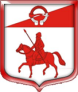 Администрация  муниципального  образованияСтаропольское сельское поселение Сланцевского муниципальногорайона Ленинградской области ПОСТАНОВЛЕНИЕ03.11.2023									№  214-пОб утверждении Программы профилактики рисков причинения вреда (ущерба) охраняемым законом ценностям в рамках муниципального контроля в сфере благоустройства на территории Старопольского сельского поселения Сланцевского муниципального района Ленинградской области на 2024 годВ соответствии со статьей 17.1 Федерального закона от 06.10.2003 № 131-ФЗ «Об общих принципах местного самоуправления в Российской Федерации», частью 4 статьи 44 Федерального закона от 01.07.2021 № 248-ФЗ «О государственном контроле (надзоре) и муниципальном контроле в Российской Федерации», постановлением Правительства Российской Федерации от 25.06.2021 № 990 «Об утверждении Правил разработки и утверждения контрольными (надзорными) органами программы профилактики рисков причинения вреда (ущерба) охраняемым законом ценностям», Решением совета депутатов муниципального образования Старопольское сельское поселение Сланцевского муниципального района Ленинградской области от 24.09.2021 № 152 «Об утверждении положения о муниципальном контроле в сфере благоустройства на территории муниципального образования Старопольское сельское поселение Сланцевского муниципального района Ленинградской области», администрация муниципального образования Старопольское сельское поселение Сланцевского муниципального района Ленинградской области постановляет:Утвердить Программу профилактики рисков причинения вреда (ущерба) охраняемым законом ценностям в рамках муниципального контроля в сфере благоустройства на территории Старопольского сельского поселения Сланцевского муниципального района Ленинградской области на 2024 год.Настоящее постановление опубликовать в приложении к газете «Знамя труда» и разместить на сайте Старопольское сельское поселение.Настоящее постановление вступает в силу с  01 января 2024 года.Контроль за исполнением настоящего постановления оставляю за собой.И.о.главы администрации 	Старопольского сельского поселения				Н.В.Редченко		Утвержденапостановлением администрацииСтаропольского сельского поселенияСланцевского муниципального районаЛенинградской областиот 03.11. 2023 г. № 214-пПРОГРАММАпрофилактики рисков причинения вреда (ущерба) охраняемым законом ценностям в рамках муниципального контроля в сфере благоустройства на территории Старопольского сельского поселения Сланцевского муниципального района Ленинградской области на 2024 годРаздел 1. Общие положенияПрограмма профилактики рисков причинения вреда (ущерба) устанавливает порядок проведения профилактических мероприятий, направленных на предупреждение нарушений обязательных требований и (или) причинения вреда (ущерба) охраняемым законом ценностям, соблюдение которых оценивается при осуществлении муниципального контроля в сфере благоустройства на территории Старопольского сельского поселения Сланцевского муниципального района Ленинградской области.Раздел 2. Аналитическая часть ПрограммыВид осуществляемого муниципального контроляМуниципальный контроль в сфере благоустройства на территории Старопольского сельского поселения Сланцевского муниципального района Ленинградской области осуществляется управлением муниципального контроля администрации Старопольского сельского поселения Сланцевского муниципального района Ленинградской области (далее – Управление).Обзор по виду муниципального контроля.Муниципальный контроль за соблюдением правил благоустройства территории Старопольского сельского поселения Сланцевского муниципального района Ленинградской области - это деятельность органа местного самоуправления, уполномоченного на организацию и проведение на территории Старопольского сельского поселения Сланцевского муниципального района Ленинградской области проверок соблюдения юридическими лицами, индивидуальными предпринимателями и гражданами обязательных требований, установленных Правилами благоустройства территории Старопольского сельского поселения Сланцевского муниципального района Ленинградской области (далее – Правила благоустройства) при осуществлении ими производственной и иной деятельности в сфере отношений, связанных с обеспечением благоустройства территории (далее - требования Правил благоустройства).Муниципальный контроль осуществляется посредством:- организации и проведения проверок выполнения юридическими лицами, индивидуальными предпринимателями и гражданами обязательных требований Правил благоустройства территории Старопольского сельского поселения Сланцевского муниципального района Ленинградской области;- принятия предусмотренных законодательством Российской Федерации мер по пресечению и (или) устранению выявленных нарушений, а также систематического наблюдения за исполнением обязательных требований;- организации и проведения мероприятий по профилактике рисков причинения вреда (ущерба) охраняемым законом ценностям;- организации и проведения мероприятий по контролю, осуществляемых без взаимодействия с юридическими лицами, индивидуальными предпринимателями.Подконтрольные субъекты:- юридические лица, индивидуальные предприниматели и граждане, при осуществлении ими производственной и иной деятельности в сфере отношений, связанных с обеспечением благоустройства территории.Перечень правовых актов и их отдельных частей (положений), содержащих обязательные требования, соблюдение которых оценивается при проведении Управлением мероприятий по муниципальному контролю в сфере благоустройства:- Федеральный закон от 06.10.2003 № 131-ФЗ «Об общих принципах организации местного самоуправления в Российской Федерации»;- Федеральный закон от 31.07.2020 № 248-ФЗ «О государственном контроле(надзоре) и муниципальном контроле в Российской Федерации»;- Решение совета депутатов  муниципального образования Старопольское сельское поселение Сланцевского муниципального района Ленинградской области от  31.10.2018 года  № 239-сд  (с изменениями и дополнениями от 30.01.2019 №261-сд, от 29.05.2019 №283-сд; от 05.08.2021 № 135-сд; от 24.09.2021 № 154-сд; от 25.05.2022 №205-сд, от 16.11.2022 №225-сд) «Об утверждении Правила благоустройства и санитарного содержания территории муниципального образования Старопольское сельское поселение Сланцевского муниципального района Ленинградской области». Данные о проведенных мероприятиях.         В связи с запретом на проведение контрольных мероприятий, установленным ст. 1 Постановления Правительства РФ от 10.03.2022 N 336 "Об особенностях организации и осуществления государственного контроля (надзора), муниципального контроля", плановые и внеплановые проверки определенные ч. 2 ст. 56 Федеральным законом "О государственном контроле (надзоре) и муниципальном контроле в Российской Федерации" от 31.07.2020 N 248-ФЗ в отношении подконтрольных субъектов, относящихся к малому и среднему бизнесу, в 2023 году не проводилисьАнализ и оценка рисков причинения вреда охраняемым законом ценностям.Мониторинг состояния подконтрольных субъектов в сфере соблюдения правил благоустройства выявил, что ключевыми и наиболее значимыми рисками являются нарушения, предусмотренные Правилами благоустройства в части загрязнения территории, а именно мусор на прилегающих к хозяйствующим субъектам территориях, размещение автотранспортных средств на озелененной территории и прочее, выпас скота на территории муниципального образования вне установленных для этих целей мест.Наиболее значимым риском является факт причинения вреда объектам благоустройства (повреждение и (или) уничтожение объектов благоустройства: малых архитектурных форм, зеленых насаждений, загрязнение территории различными отходами) вследствие нарушения законодательства контролируемым лицом, в том числе в следствие действий (бездействия) должностных лиц контролируемого лица, и (или) иными лицами, действующими на основании договорных отношений с контролируемым лицом.Проведение профилактических мероприятий, направленных на соблюдение подконтрольными субъектами обязательных требований Правил благоустройства, на побуждение подконтрольных субъектов к добросовестности, будет способствовать улучшению в целом ситуации, повышению ответственности подконтрольных субъектов, снижению количества выявляемых нарушений обязательных требований, требований, установленных муниципальными правовыми актами в указанной сфере.Раздел 3. Цели и задачи ПрограммыЦели Программы:- стимулирование добросовестного соблюдения обязательных требований всеми контролируемыми лицами;- устранение условий, причин и факторов, способных привести к нарушениям обязательных требований и (или) причинению вреда (ущерба) охраняемым законом ценностям;- создание условий для доведения обязательных требований до контролируемых лиц, повышение информированности о способах их соблюдения.Задачи Программы:- выявление причин, факторов и условий, способствующих нарушению обязательных требований законодательства, определение способов устранения или снижения рисков их возникновения;- установление зависимости видов, форм и интенсивности профилактических мероприятий от особенностей конкретных подконтрольных субъектов, и проведение профилактических мероприятий с учетом данных факторов;- формирование единого понимания обязательных требований законодательства у всех участников контрольной деятельности;- повышение прозрачности осуществляемой Управлением контрольной деятельности;- повышение уровня правовой грамотности подконтрольных субъектов, в том числе путем обеспечения доступности информации об обязательных требованиях законодательства и необходимых мерах по их исполнению.Раздел 4. План мероприятий по профилактике нарушенийМероприятия Программы представляют собой комплекс мер, направленных на достижение целей и решение основных задач Программы. Перечень мероприятий Программы на 2024 год, сроки (периодичность) их проведения и ответственные структурные подразделения приведены в Плане мероприятий по профилактике нарушений в сфере благоустройства на 2024 год (приложение).Раздел 5. Показатели результативности и эффективности Программы.Раздел 6. Порядок управления Программой.Перечень должностных лиц Управления, ответственных за организацию и проведение профилактических мероприятий при осуществлении муниципального контроля в сфере благоустройства на территории Старопольского сельского поселения Сланцевского муниципального района Ленинградской областиРеализация Программы осуществляется путем исполнения организационных и профилактических мероприятий в соответствии с Планом мероприятий по профилактике нарушений при осуществлении муниципального контроля в сфере благоустройства на территории Старопольского сельского поселения Сланцевского муниципального района Ленинградской области на 2024 год.Результаты профилактической работы Управления включаются в Доклад об осуществлении муниципального контроля в сфере благоустройства на территории Старопольского сельского поселения Сланцевского муниципального района Ленинградской области на 2024 год.Приложение к Программе профилактики рисков причинения вреда (ущерба) охраняемым законом ценностямна 2024 годПланмероприятий по профилактике нарушений законодательства в сфере благоустройства на территории Старопольского сельского поселения Сланцевского муниципального района Ленинградской области на 2024 год№ п/пНаименование показателяВеличина1.Полнота информации, размещенной администрацией Старопольского сельского поселения Сланцевского муниципального района на официальном сайте  в соответствии с частью 3 статьи 46 Федерального закона от 31 июля 2021 г. № 248-ФЗ «О государственном контроле (надзоре) и муниципальном контроле в Российской Федерации»%2.Удовлетворенность контролируемых лиц и их представителями консультированием% от числа обратившихся3.Количество проведенных профилактических мероприятий№ п/пДолжностные лицаФункцииКонтакты1.Должностные лица управления муниципального контроля администрации Старопольского сельского поселенияОрганизация и проведение мероприятий по реализации программы8 (81374)62-463staropolskoe@yandex.ru№ п/пНаименование мероприятияСодержание мероприятияСрок реализации мероприятияОтветственный за реализацию мероприятия исполнитель1.Информирование контролируемых и иных лиц по вопросам соблюдения обязательных требований1. Размещение сведений по вопросам соблюдения обязательных требований на официальном сайте администрации в разделе «Контрольно-надзорная деятельность»Ежегодно, декабрьОтветственный специалист администрацииСтаропольского сельского поселения1.Информирование контролируемых и иных лиц по вопросам соблюдения обязательных требований2. Размещение сведений по вопросам соблюдения обязательных требований в средствах массовой информацииЕжеквартальноОтветственный специалист администрацииСтаропольского сельского поселения1.Информирование контролируемых и иных лиц по вопросам соблюдения обязательных требований3. Размещение сведений по вопросам соблюдения обязательных требований в личных кабинетах контролируемых лиц в государственных информационных системах (при их наличии)Ежегодно, декабрьОтветственный специалист администрацииСтаропольского сельского поселения2.Обобщение практики осуществления муниципального контроля в сфере благоустройства посредством сбора и анализа данных о проведенных контрольных мероприятиях (контрольных действиях) и их результатах, в том числе анализа выявленных в результате проведения муниципального контроля в сфере благоустройства нарушений обязательных требований контролируемыми лицамиПодготовка доклада о правоприменительной практикеДо 1 июня 2024 года  Ответственный специалист администрацииСтаропольского сельского поселенияГлава Старопольского сельского поселения2.Обобщение практики осуществления муниципального контроля в сфере благоустройства посредством сбора и анализа данных о проведенных контрольных мероприятиях (контрольных действиях) и их результатах, в том числе анализа выявленных в результате проведения муниципального контроля в сфере благоустройства нарушений обязательных требований контролируемыми лицамиРазмещение доклада о правоприменительной практике на официальном сайте администрации в разделе «Контрольно-надзорная деятельность»До 1 июля 2024 годаОтветственный специалист администрацииСтаропольского сельского поселенияГлава Старопольского сельского поселения3.Объявление контролируемым лицам предостережений о недопустимости нарушения обязательных требований и предложений принять меры по обеспечению соблюдения обязательных требований в случае наличия у администрации сведений о готовящихся нарушениях обязательных требований или признаках нарушений обязательных требований и (или) в случае отсутствия подтверждения данных о том, что нарушение обязательных требований причинило вред (ущерб) охраняемым законом ценностям либо создало угрозу причинения вреда (ущерба) охраняемым законом ценностямПодготовка и объявление контролируемым лицам предостереженийПо мере выявления готовящихся нарушений обязательных требований или признаков нарушений обязательных требований, не позднее 30 дней со дня получения администрацией указанных сведенийОтветственный специалист администрацииСтаропольского сельского поселенияГлава Старопольского сельского поселения4.Консультирование контролируемых лиц в устной или письменной форме по вопросам муниципального контроля в сфере благоустройства:- организация и осуществление контроля в сфере благоустройства;- порядок осуществления контрольных мероприятий;- порядок обжалования действий (бездействия) должностных лиц, уполномоченных осуществлять муниципальный контроль;- получение информации о нормативных правовых актах (их отдельных положениях), содержащих обязательные требования, оценка соблюдения которых осуществляется администрацией в рамках контрольных мероприятий1. Консультирование контролируемых лиц в устной форме по телефону, по видео-конференц-связи и на личном приемеПри обращении лица, нуждающегося в консультированииОтветственный специалист администрацииСтаропольского сельского поселенияГлава Старопольского сельского поселения4.Консультирование контролируемых лиц в устной или письменной форме по вопросам муниципального контроля в сфере благоустройства:- организация и осуществление контроля в сфере благоустройства;- порядок осуществления контрольных мероприятий;- порядок обжалования действий (бездействия) должностных лиц, уполномоченных осуществлять муниципальный контроль;- получение информации о нормативных правовых актах (их отдельных положениях), содержащих обязательные требования, оценка соблюдения которых осуществляется администрацией в рамках контрольных мероприятий2. Консультирование контролируемых лиц в письменной формеПри обращении лица, нуждающегося в консультировании, в течение 30 дней со дня регистрации администрацией письменного обращения, если более короткий срок не предусмотрен законодательствомОтветственный специалист администрацииСтаропольского сельского поселенияГлава Старопольского сельского поселения4.Консультирование контролируемых лиц в устной или письменной форме по вопросам муниципального контроля в сфере благоустройства:- организация и осуществление контроля в сфере благоустройства;- порядок осуществления контрольных мероприятий;- порядок обжалования действий (бездействия) должностных лиц, уполномоченных осуществлять муниципальный контроль;- получение информации о нормативных правовых актах (их отдельных положениях), содержащих обязательные требования, оценка соблюдения которых осуществляется администрацией в рамках контрольных мероприятий3. Консультирование контролируемых лиц путем размещения на официальном сайте администрации в разделе «Контрольно-надзорная деятельность» письменного разъяснения, подписанного главой Старопольского сельского поселения или должностным лицом, уполномоченным осуществлять муниципальный контроль в сфере благоустройства (в случае поступления в администрацию пяти и более однотипных обращений контролируемых лиц и их представителей)В течение 30 дней со дня регистрации администрацией пятого однотипного обращения контролируемых лиц и их представителейОтветственный специалист администрацииСтаропольского сельского поселенияГлава Старопольского сельского поселения4.Консультирование контролируемых лиц в устной или письменной форме по вопросам муниципального контроля в сфере благоустройства:- организация и осуществление контроля в сфере благоустройства;- порядок осуществления контрольных мероприятий;- порядок обжалования действий (бездействия) должностных лиц, уполномоченных осуществлять муниципальный контроль;- получение информации о нормативных правовых актах (их отдельных положениях), содержащих обязательные требования, оценка соблюдения которых осуществляется администрацией в рамках контрольных мероприятий4. Консультирование контролируемых лиц в устной форме на собраниях и конференциях гражданВ случае проведения собрания (конференции) граждан, повестка которого предусматривает консультирование контролируемых лиц по вопросам муниципального контроля в сфере благоустройства в день проведения собрания (конференции) гражданОтветственный специалист администрацииСтаропольского сельского поселенияГлава Старопольского сельского поселения